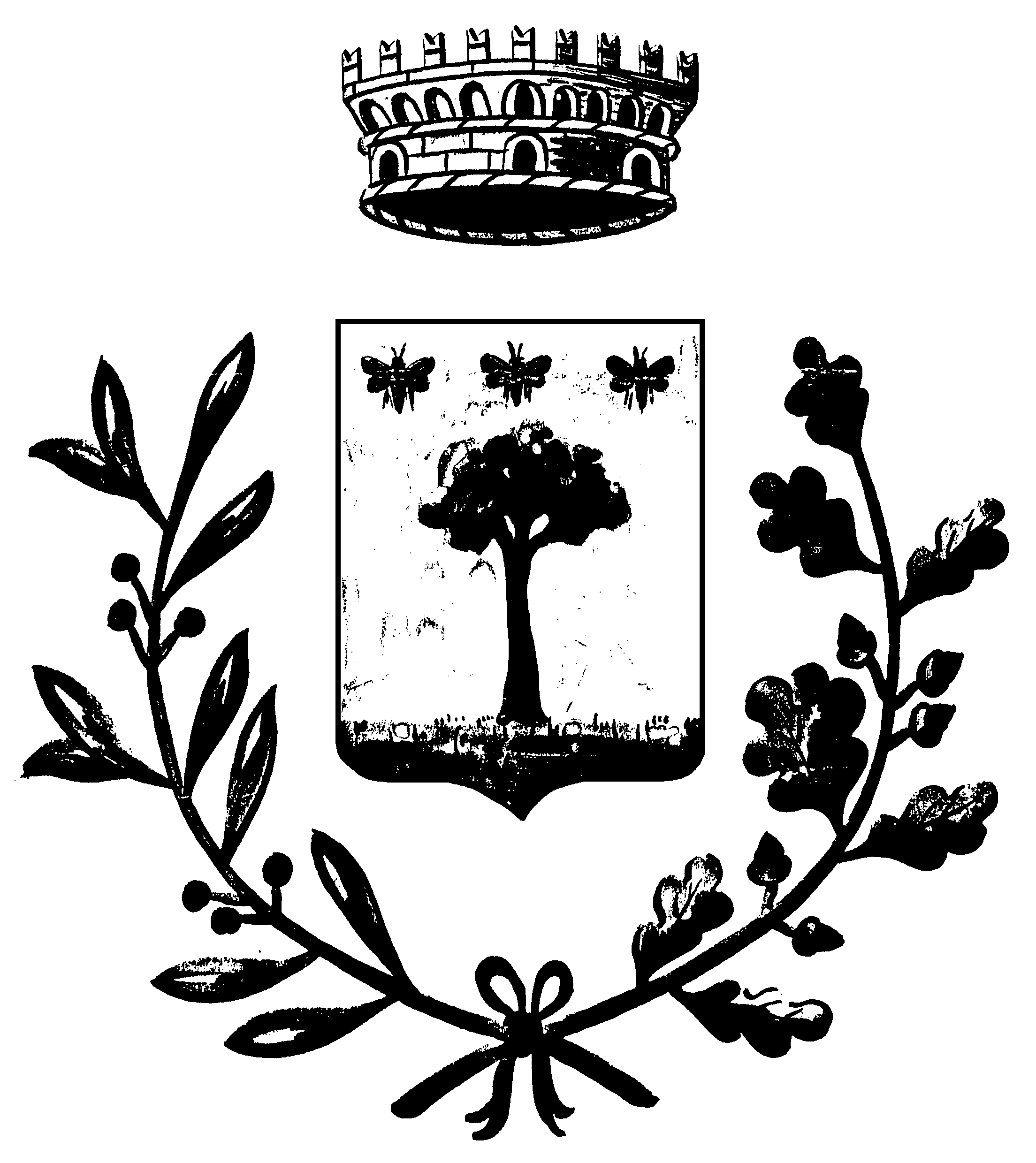 Biblioteca comunale di Casirate d’AddaOLTRE  I  MARGINIL’inferno nelle carceri del MalawiVita ed espressione artistica tra le recluse nel carcere di massima sicurezza a Zomba. Testimonianza e proiezionia cura di Patrizia Lavaselli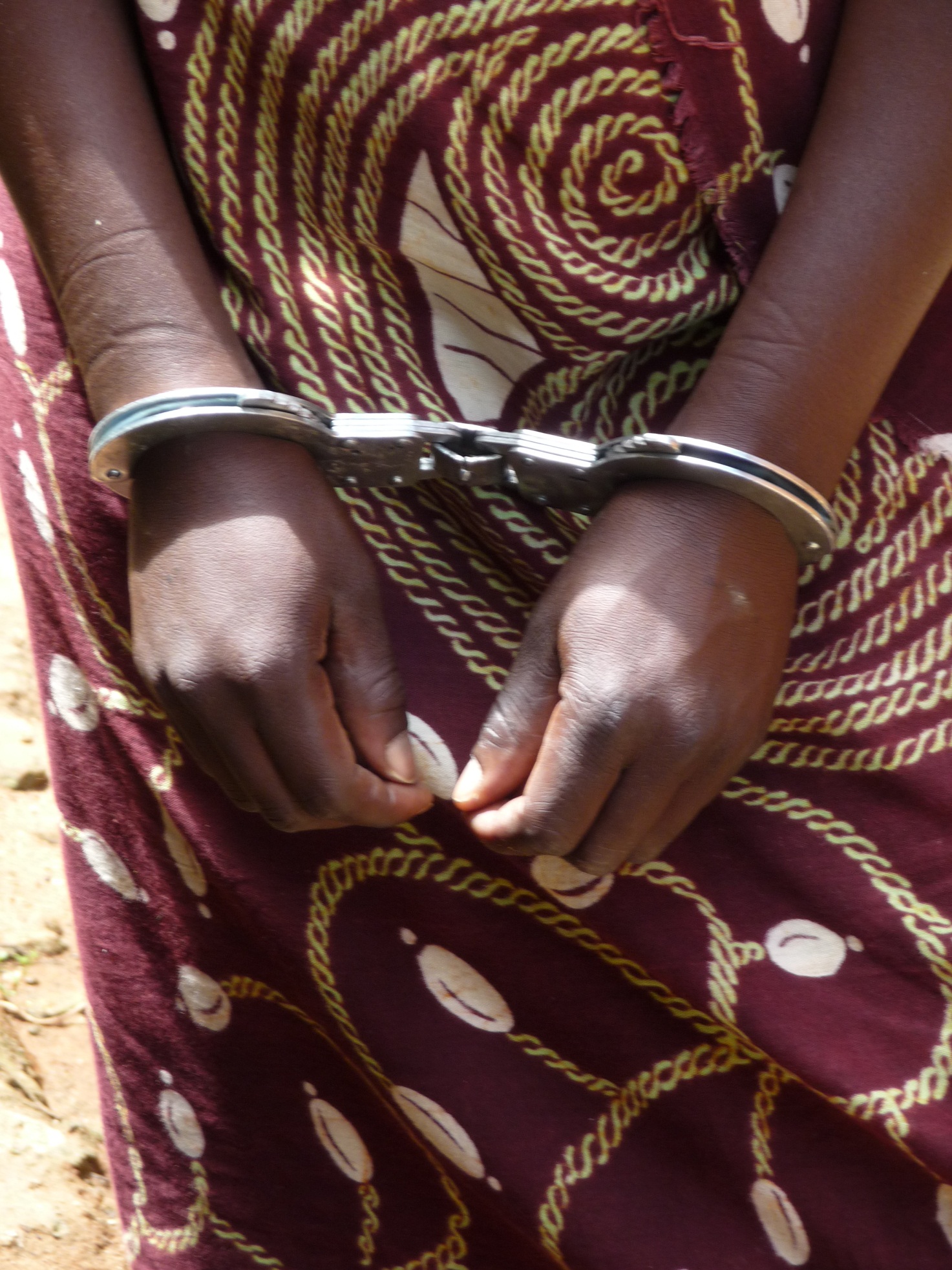 Il carcere di massima sicurezza di Zomba in Malawi è stato costruito nel 1905 per accogliere un massimo di 200 prigionieri.Oggi sono presenti 2.300 persone che vivono al limite della sopravvivenza. Un racconto per mostrare come vivono le donne e i bambini anch’essi incarcerate con le loro mamme, senza trattamento di favore alcuno. Un messaggio di speranza affinché si possa comprendere come dalla sofferenza possa scaturire la voglia di vivere e di ESSERE.VENERDI’ 26 OTTOBRE 2012, ORE 20.30PRESSO LA BIBLIOTECA DI CASIRATE D’ADDA SALA MEDIATECAINGRESSO GRATUITO